к договору №___________ от «___» __________ 2024 г.Пожалуйста, ознакомьтесь с содержание формы внимательно!Наполнение стандартного стенда WANEXPOНаименование выставки:WANEXPO / ХХI Фестиваль беременных и младенцев ФОРМА 14 кв. м.1.   Стены по периметру2.   Ковровое покрытие3.   Фризовая панель с надписью по 1-ой открытой стороне стенда (наименование компании, город/страна – количество знаков – 15 шт.)4.   1 круглый стол 5.   1 стул 6.   1 спот-бра 7.   1 корзина для мусора 8.   1 вешалка  6 кв. м.1.   Стены по периметру2.   Ковровое покрытие3.   Фризовая панель с надписью по 1-ой открытой стороне стенда (наименование компании, город/страна – количество знаков – 15 шт.)4.   1 круглый стол 5.   2 стула 6.   1 спот-бра 7.   1 корзина для мусора 8.   1 вешалка                 от 9 кв. м.1.   Стены по периметру2.   Ковровое покрытие3.   Фризовая панель с надписью по 1-ой открытой стороне стенда (наименование компании, город/страна – количество знаков – 15 шт.)4.   1 круглый стол 5.   3 стула 6.   2 спот-бра 7.   1 корзина для мусора 8.   1 вешалка 9.   1 розетка              от 12 кв. м.1.   Стены по периметру2.   Ковровое покрытие3.   Фризовая панель с надписью по 1-ой открытой стороне стенда (наименование компании, город/страна – количество знаков – 15 шт.)4.   1 круглый стол 5.   4 стула 6.   2 спот-бра 7.   1 корзина для мусора 8.   1 вешалка 9.   1 розетка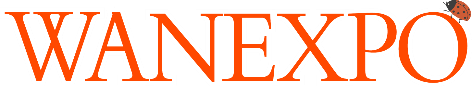                   от 18 кв. м.1.   Стены по периметру2.   Ковровое покрытие3.   Фризовая панель с надписью по 1-ой открытой стороне стенда (наименование компании, город/страна – количество знаков – 15 шт.)4.   1 круглый стол 5.   4 стула 6.   2 спот-бра 7.   1 корзина для мусора 8.   1 вешалка 9.   1 розетка 10. 2 стеновые панели 11. 1 дверьот  24 кв. м.1.   Стены по периметру2.   Ковровое покрытие3 Фризовая панель с надписью по 1-ой открытой стороне стенда (наименование компании, город/страна – количество знаков – 15 шт.)4.   1 круглый стол 5.   4 стула 6.   2 спот-бра 7.   1 корзина для мусора 8.   1 вешалка 9.   1 розетка 10. 3 стеновые панели 11. 1 дверь                    от 30 кв. м.Стены по периметруКовровое покрытиеФризовая панель с надписью по 1-ой открытой стороне стенда (наименование компании, город/страна – количество знаков – 15 шт.)1 круглый стол 6 стульев 2 спот-бра 1 корзина для мусора 1 вешалка 1 розетка 6 стеновых панелей 1 дверь 1 текстильный занавес 13.  1 лампа дневного света                    от 36 кв. м.Стены по периметруКовровое покрытиеФризовая панель с надписью по 1-ой открытой стороне стенда (наименование компании, город/страна – количество знаков – 15 шт.)2 круглых стола 8 стульев 2 спот-бра 1 корзина для мусора 1 вешалка 2 розетки 7 стеновых панелей 1 дверь 1 текстильный занавес 1 лампа дневного светаЭкспонент:                                                 Подпись _____________________________ М.П.	Дирекция:                                         Подпись _____________________________ М.П.				